СЕРТИФИКАЦИЯ ПРОДУКЦИИ, ПРОЦЕССА ВКЛЮЧАЕТ:Сертификация продукции, процесса в общем случае включает выполнение следующих процедур:- подачу заявителем заявки на проведение сертификации с прилагаемыми документами;- рассмотрение ОС заявки с прилагаемыми документами и принятие им решения по заявке, в том числе согласование схемы сертификации;- заключение договора с заявителем на выполнение работ по сертификации; - оценивание (анализ технической документации, идентификация, отбор образцов, испытания, анализ состояния производства, оценка системы качества, оценка и проверка процесса – если это предусмотрено схемой сертификации);- анализ полученных результатов;- принятие решения по сертификации (о выдаче сертификата или отказ в его выдаче);- оформление и выдачу заявителю сертификата соответствия или уведомление заявителя о принятии решения об отказе в выдаче сертификата соответствия;- осуществление инспекционного контроля за сертифицированной продукцией (если это предусмотрено схемой сертификации).Исходным документом для начала работ по сертификации в ОС является получение заявки от юридических лиц или индивидуальных предпринимателей, имеющих намерение сертифицировать продукцию. Для проведения сертификации продукции заявитель направляет заявку в ОС с необходимым комплектом документов (непосредственно, или в виде электронных документов с использованием информационно-телекоммуникационной сети «Интернет», или заказным почтовым отправлением с описью вложения и уведомлением о вручении).Схемы добровольной сертификации установлены в документах систем добровольной сертификации:- «Правила функционирования системы добровольной сертификации продукции (товаров),услуг (работ) и систем менеджмента «Стандарты качества и безопасности», регистрационный № POCC RU.А1050.04ЖЖУО (СДС «SQS»);- «Правила функционирования Национальной системы сертификации», регистрационный № РОСС RU.0001.03НСС0 (НСС).ОПИСАНИЕ СХЕМ СЕРТИФИКАЦИИ ПРОДУКЦИИ, ВКЛЮЧЕННОЙ В ТЕХНИЧЕСКИЕ РЕГЛАМЕНТЫ ЕВРАЗИЙСКОГО ЭКОНОМИЧЕСКОГО (ТАМОЖЕННОГО) СОЮЗАНа продукцию, входящую в области распространения Технических регламентов Евразийского экономического (Таможенного) союза, распространяется действие решения Комиссии Таможенного союза от 7 апреля 2011г. № 621 «О Положении о порядке применения типовых схем оценки (подтверждения) соответствия в Технических регламентах Таможенного союза» и Решения Коллегии Евразийской экономической комиссии от 18.04.2018 № 44 «О Типовых схемах оценки соответствия».Выбор схемы подтверждения соответствия продукции осуществляется из числа схем, установленных в Технических регламентах, в зависимости от статуса заявителя, объекта подтверждения соответствия и наличия сертификатов соответствия на систему менеджмента (у изготовителя продукции).ОПИСАНИЕ СХЕМ СЕРТИФИКАЦИИ ПРОДУКЦИИ, ВКЛЮЧЕННОЙ В ПЕРЕЧЕНЬ ПРОДУКЦИИ, ПОДЛЕЖАЩЕЙ ОБЯЗАТЕЛЬНОЙ СЕРТИФИКАЦИИ, ПОСТАНОВЛЕНИЕМ ПРАВИТЕЛЬСТВА РФ № 982 ОТ 01.12.2009Схемы сертификации по ГОСТ Р 53603-2009 Оценка соответствия. Схемы сертификации продукции Российской федерацииСхемы сертификации по ГОСТ Р 53603-2020 Оценка соответствия. Схемы сертификации продукции Российской федерацииПорядок сертификации продукции, процессовв Системе добровольной сертификации продукции (товаров), услуг (работ) и систем менеджмента «Стандарты качества и безопасности» (СДС «SQS»)При сертификации продукции, процессов  в СДС «SQS» осуществляются следующие этапы:принятие заявки Заявителем в ОС, регистрация заявки в Реестре ОС; рассмотрение заявки и принятие решения о возможности сертификации, выбор схемы сертификации; направление Заявителю решения  о возможности (невозможности) сертификации продукции; оформление договора между Заявителем и ОС на проведение работ по сертификации; оплата Заявителем работ по сертификации;отбор образцов и идентификация продукции (где это предусмотрено схемой сертификации); проведение сертификационных испытаний образцов продукции (где это предусмотрено схемой сертификации);оценка и проверка процесса (где это предусмотрено схемой сертификации);анализ состояния производства (где это предусмотрено схемой сертификации);анализ полученных результатов и принятие решения о выдаче сертификата или отказ в его выдаче;оформление и регистрация сертификата соответствия в Реестре Системы; выдача сертификата соответствия Заявителю; выдача разрешения на маркирование продукции знаком соответствия; проведение инспекционного контроля за сертифицированным объектом (если это предусмотрено схемой сертификации); подтверждение, приостановление или прекращение действия сертификата соответствия по результатам инспекционного контроля. Схемы  сертификации продукции (товаров), процессов в СДС «SQS»Порядок сертификации продукции в Национальной системе сертификации (НСС)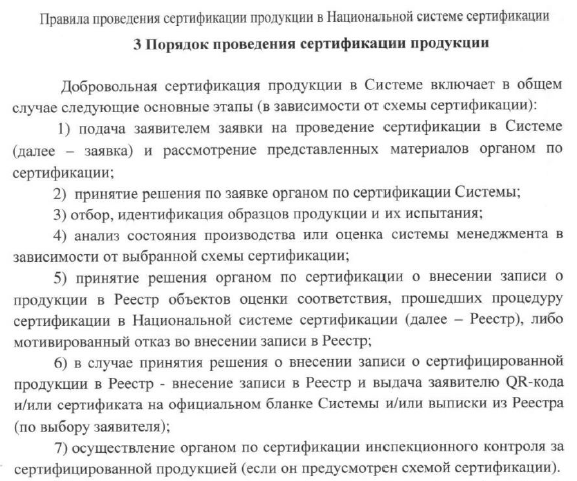 Схемы сертификации продукции в НСС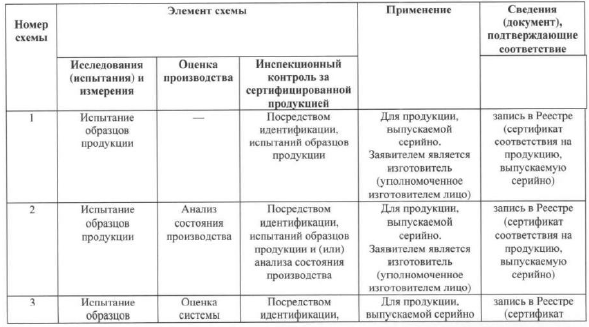 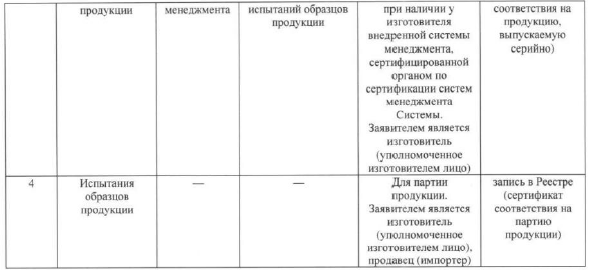 СЕРТИФИКАЦИЯ УСЛУГСертификация услуг включает:подачу заявки на сертификацию с прилагаемыми документами в Орган по сертификации;анализ заявки и прилагаемых документов Органом по сертификации и принятие им решения по заявке, в том числе по схеме сертификации;подтверждение соответствия услуг заявленным установленным требованиям, включая проверку результата услуг, Органом по сертификации;анализ Органом по сертификации полученных результатов и принятие решения о выдаче (об отказе в выдаче) сертификата соответствия;выдачу Органом по сертификации сертификата соответствия и разрешения на применение знака соответствия;осуществление Органом по сертификации инспекционного контроля за сертифицированными услугами.Схемы добровольной сертификации установлены в документах систем добровольной сертификации: «Правила функционирования системы добровольной сертификации продукции (товаров),услуг (работ) и систем менеджмента «Стандарты качества и безопасности», регистрационный № POCC RU.А1050.04ЖЖУО (СДС «SQS»);«Правила функционирования Национальной системы сертификации», регистрационный № РОСС RU.0001.03НСС0 (НСС).Порядок сертификации услугв Системе добровольной сертификации продукции (товаров), услуг (работ) и систем менеджмента «Стандарты качества и безопасности» (СДС «SQS»)При сертификации услуг  в СДС «SQS» осуществляются следующие этапы:-  подача заявки Заявителем в ОС; -  регистрация заявки в Реестре ОС; -  рассмотрение заявки и принятие решения о возможности сертификации услуги; -  направление Заявителю решения о возможности (невозможности) сертификации услуги; -  оформление договора между Заявителем и ОС на проведение работ по сертификации; -  оплата Заявителем работ по сертификации; -  проведение сертификационных испытаний результатов заявленной услуги (работы); -  на основании результатов проверок - принятие решения о выдаче (отказе в выдаче) сертификата соответствия; -  оформление и регистрация сертификата соответствия в Реестре Системы; -  выдача сертификата Заявителю; -  выдача разрешения на маркирование знаком соответствия Системы;-  проведение инспекционного контроля за сертифицированными услугами (работами)  в соответствии со схемой сертификации; -  подтверждение, приостановление или прекращение действия сертификата соответствия по результатам инспекционного контроля. Схемы  сертификации услуг в СДС «SQS»Порядок сертификации услуг в Национальной системе сертификации (НСС)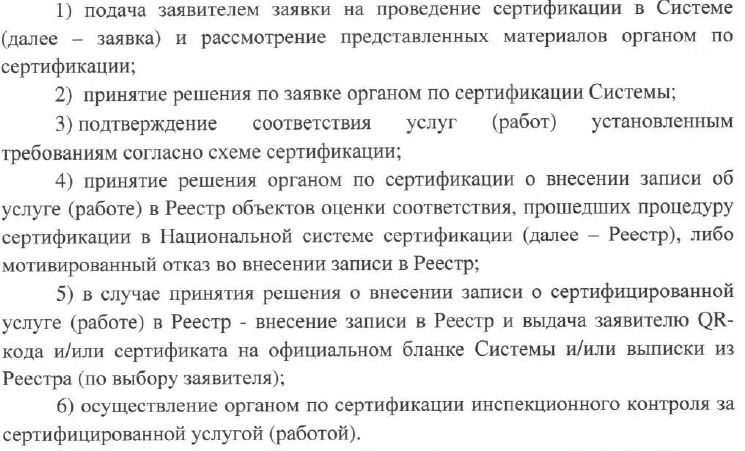 Схемы сертификации услуг в НСС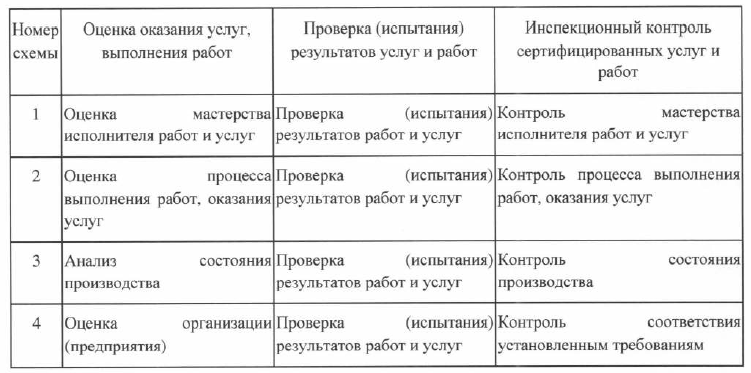 № схемыЭлемент схемыЭлемент схемыЭлемент схемыПрименение№ схемыИспытания продукцииОценка производстваИнспекционный контрольПрименение1СИспытанияобразцов продукцииАнализсостояния производстваИспытания образцовпродукции и (или) анализ состояния производстваДля продукции,выпускаемой серийноЗаявитель- изготовитель(уполномоченное изготовителем лицо)2СИспытания образцов продукцииСертификация системы менеджментаИспытания образцов продукции и контроль системы менеджментаДля продукции,выпускаемой серийноЗаявитель- изготовитель(уполномоченное изготовителем лицо)3СИспытанияобразцов продукции--Для партии продукции(единичного изделия)Заявитель-изготовитель (уполномоченное изготовителем лицо) или продавец (импортер)4СИспытанияединичного изделия--Для партии продукции(единичного изделия)Заявитель-изготовитель (уполномоченное изготовителем лицо) или продавец (импортер)5СИсследованиепроекта продукцииАнализсостояния производстваИспытания образцовпродукции и (или) анализ состояния производстваДля продукции, выпускаемой серийно, если в полной мере невозможно илизатруднительно подтвердить соответствие требованиям при испытаниях готового изделияЗаявитель- изготовитель(уполномоченное изготовителем лицо)6СИсследование проекта продукцииСертификация системы менеджментаИспытания образцов продукции и инспекционный контроль системы менеджментаДля продукции, выпускаемой серийно, если в полной мере невозможно илизатруднительно подтвердить соответствие требованиям при испытаниях готового изделияЗаявитель- изготовитель(уполномоченное изготовителем лицо)7СИсследование (испытание) типаАнализ состояния производстваИспытания образцов продукции и (или) анализ состояния производстваДля сложной продукции, предназначеннойдля постановки на серийное и массовое производство, а также в случае планирования выпуска большого числа модификаций продукцииЗаявитель- изготовитель(уполномоченное изготовителем лицо)8СИсследование(испытание)типаСертификациясистемы менеджментаИспытания образцов продукции иинспекционный контроль системы менеджментаДля сложной продукции, предназначеннойдля постановки на серийное и массовое производство, а также в случае планирования выпуска большого числа модификаций продукцииЗаявитель- изготовитель(уполномоченное изготовителем лицо)9СНа основеанализа технической документации--Для партии продукции ограниченногообъема, поставляемой иностранным изготовителем или для сложной продукции, предназначенной для оснащения предприятий на территории ЕАЭСЗаявитель- изготовитель (уполномоченное изготовителем лицо), продавец (импортер)№схемыИспытания ваккредитованных испытательных лабораторияхПроверка производства(системы качества)Инспекционный контрольсертифицированной продукции(системы качества, производства)1Испытания типа <*>--1аИспытания типаАнализ состоянияпроизводства-2Испытания типа-Испытания образцов, взятых упродавца2аИспытания типаАнализ состоянияпроизводстваИспытания образцов, взятых упродавцаАнализ состояния производства3Испытания типа-Испытания образцов, взятых уизготовителя3аИспытания типаАнализ состоянияпроизводстваИспытания образцов, взятых уизготовителяАнализ состояния производства4Испытания типа-Испытания образцов, взятых упродавцаИспытания образцов, взятых уизготовителя4аИспытания типаАнализ состоянияпроизводстваИспытания образцов, взятых упродавцаИспытания образцов, взятых у изготовителяАнализ состояния производства5Испытания типаСертификацияпроизводства илисертификация системы качестваКонтроль сертифицированнойсистемы качества (производства)Испытания образцов, взятых у продавца и (или) у изготовителя <**>6Рассмотрение декларации осоответствии с прилагаемыми документамиСертификация системыкачестваКонтроль сертифицированнойсистемы качества7Испытания партии--8Испытания каждого образца--9Рассмотрение декларации осоответствии с прилагаемыми документами--9аРассмотрение декларации осоответствии с прилагаемыми документамиАнализ состоянияпроизводства-10Рассмотрение декларации осоответствии с прилагаемыми документами-Испытания образцов, взятых уизготовителя или у продавца10аРассмотрение декларации осоответствии с прилагаемыми документамиАнализ состоянияпроизводстваИспытания образцов, взятых уизготовителя или у продавцаАнализ состояния производства<*> Испытания выпускаемой продукции на основе оценивания одного или нескольких образцов, являющихсяее типовыми представителями.<**>Необходимость и объем испытаний, место отбора образцов определяет орган по сертификациипродукции по результатам инспекционного контроля за сертифицированной системой качества(производством).<*> Испытания выпускаемой продукции на основе оценивания одного или нескольких образцов, являющихсяее типовыми представителями.<**>Необходимость и объем испытаний, место отбора образцов определяет орган по сертификациипродукции по результатам инспекционного контроля за сертифицированной системой качества(производством).<*> Испытания выпускаемой продукции на основе оценивания одного или нескольких образцов, являющихсяее типовыми представителями.<**>Необходимость и объем испытаний, место отбора образцов определяет орган по сертификациипродукции по результатам инспекционного контроля за сертифицированной системой качества(производством).<*> Испытания выпускаемой продукции на основе оценивания одного или нескольких образцов, являющихсяее типовыми представителями.<**>Необходимость и объем испытаний, место отбора образцов определяет орган по сертификациипродукции по результатам инспекционного контроля за сертифицированной системой качества(производством).Номер Элемент схемы Элемент схемы Элемент схемы Применение схемы Исследования (испытания) и измерения Оценка производства Инспекционный контроль за сертифицированной продукцией 1с Испытания образцов продукции Анализ состояния производства Посредством идентификации, испытаний образцов продукции и (или) анализа состояния производства Для продукции, выпускаемой серийно.Заявителем является изготовитель (уполномоченное изготовителем лицо) 2с Испытания образцов продукции Оценка системы менеджмента Посредством идентификации, испытаний образцов продукции Для продукции, выпускаемой серийно при наличии у изготовителя внедренной системы менеджмента, сертифицированной органом по сертификации систем менеджмента. Заявителем является изготовитель (уполномоченное изготовителем лицо) 3с Испытания образцов продукции - - Для партии продукции.Заявителем является изготовитель (уполномоченное изготовителем лицо), продавец (импортер) 4с Испытания единичного изделия - - Для единичного изделия в случае, если исследования (испытания) и измерения для этого изделия не являются разрушающими.Заявителем является изготовитель (уполномоченное изготовителем лицо) или продавец (импортер) 5с Исследование проекта продукции Анализ состояния производства Посредством идентификации, испытаний (измерений) образцов продукции и (или) анализа состояния производства Для продукции, выпускаемой серийно в случае, если в полной мере невозможно или затруднительно подтвердить соответствие установленным (заявленным) требованиям при проведении исследований (испытаний) и измерений готовой продукции.Заявителем является изготовитель (уполномоченное изготовителем лицо) 6с Исследование проекта продукции Оценка системы менеджмента Посредством идентификации, испытаний (измерений) образцов продукции Для продукции, выпускаемой серийно, если в полной мере невозможно или затруднительно подтвердить соответствие установленным (заявленным) требованиям при проведении исследований (испытаний) и измерений готовой продукции, а также в случае наличия у изготовителя внедренной системы менеджмента, сертифицированной органом по сертификации систем менеджмента.Заявителем является изготовитель (уполномоченное изготовителем лицо) 7с Исследование типа продукции Анализ состояния производства Испытания образцов продукции и (или) анализ состояния производства Для продукции, предназначенной для постановки на серийное производство, с учетом планирования выпуска модификаций продукции.Заявителем является изготовитель (уполномоченное изготовителем лицо) 8с Исследование типа продукции Оценка системы менеджмента Посредством идентификации, испытаний образцов продукции Для продукции, предназначенной для постановки на серийное производство, в случае планирования выпуска модификаций продукции и при наличии у изготовителя внедренной системы менеджмента, сертифицированной органом по сертификации систем менеджмента.Заявителем является изготовитель (уполномоченное изготовителем лицо) 9с На основе анализа технической документации - - Для единичных изделий, предназначенных для оснащения предприятий на территории Российской Федерации.Заявителем является изготовитель (уполномоченное изготовителем лицо), продавец (импортер) НомерсхемыСодержание схемы1сПроведение испытаний типового образца продукции. Выдача заявителю Органом по сертификации сертификата соответствия.2сПроведение испытаний типового образца продукции. Проведение анализа состояния производства Органом по сертификации. Выдача заявителю Органом по сертификации сертификата соответствия.3сПроведение испытаний типового образца продукции. Выдача заявителю Органом по сертификации сертификата соответствия,  осуществление инспекционного контроля за сертифицированной продукцией (испытания образцов продукции).4сПроведение испытаний типового образца продукции. Проведение анализа состояния производства Органом по сертификации. Выдача заявителю Органом по сертификации сертификата соответствия,  осуществление инспекционного контроля за сертифицированной продукцией (периодические испытания образцов продукции и анализ состояния производства).5сПроведение испытаний типового образца продукции. Проведение Органом  сертификации системы менеджмента. Выдача заявителю Органом по сертификации сертификата соответствия, осуществление инспекционного контроля за сертифицированной продукцией (контроль системы менеджмента, испытания образцов продукции).6сПроведение испытаний партии продукции. Выдача заявителю Органом по сертификации сертификата соответствия.7сПроведение испытаний каждой единицы партии продукции. Выдача заявителю Органом по сертификации сертификата соответствия.8сОценка соответствия продукции по представленной документации, протоколам испытаний. Выдача заявителю Органом по сертификации сертификата соответствия, осуществление инспекционного контроля за сертифицированной продукцией (испытания образцов продукции).9сОценка соответствия партии продукции по представленной документации, протоколам испытаний. Выдача заявителю Органом по сертификации сертификата соответствия.-Проведение проверки и оценки процесса. Выдача заявителю Органом по сертификации сертификата соответствия, осуществление инспекционного контроля за сертифицированным процессом.Номер схемыОценка оказания услуг, выполнения  работПроверка (испытания) результатов услуг и работИнспекционный контроль сертифицированных услуг1Оценка мастерства исполнителя работ и услуг
Проверка (испытания) результатов работ и услуг
Контроль мастерства исполнителя работ и услуг
2Оценка мастерства исполнителя работ и услуг
Проверка (испытания) результатов работ и услуг
Контроль мастерства исполнителя работ и услуг
3Анализ состояния производства
Проверка (испытания) результатов работ и услуг
Контроль состояния производства
4Оценка организации (предприятия)
Проверка (испытания) результатов работ и услуг
Контроль соответствия установленным требованиям
5Оценка системы менеджмента Проверка (испытания) результатов услуг (работ)Контроль системы качества